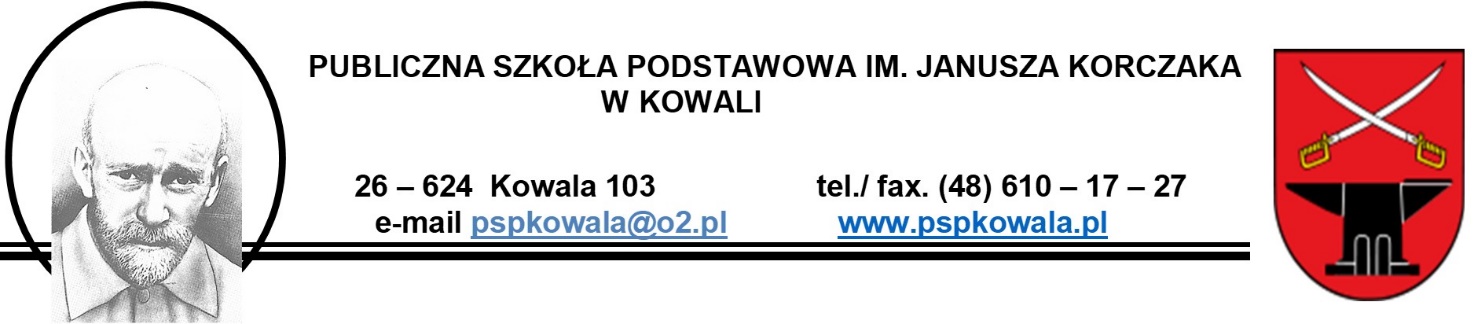 REGULAMIN KONKURSU„Bohaterowie naszej Małej Ojczyzny – ks. Roman Kotlarz i jego czasy”Organizator i przedmiot konkursuOrganizatorem konkursu jest Publiczna Szkoła Podstawowa im Janusza Korczaka w Kowali.Partnerzy: Stowarzyszenie Wspierania Rozwoju Gminy Kowala Delegatura IPN o/ Radom Udział w konkursie jest bezpłatny. W konkursie uczestnikami mogą być uczniowie klas VI- VIII szkół podstawowych Konkurs ma charakter edukacyjny.       Jego celem jest:zainteresowanie młodych ludzi historią Polski przez zachęcenie do poszukiwań w swoich miejscowościach osób godnych miana bohatera lokalnego oraz odkrywanie ich historii. poznawanie i budzenie zainteresowania najnowszej historii Polski poprzez biografie bohaterów historii lokalnej w kontekście towarzyszących jej wydarzeń historycznych doskonalenie umiejętności pracy na źródłach historycznychrozbudzenie wśród młodzieży zainteresowania historią małej ojczyzny, regionu i Polski,kształtowanie patriotycznych postaw,zachęcenie do krzewienia wiedzy o historii regionu,wzmacnianie poczucia lokalnej i regionalnej tożsamości,promocja gminy Kowala i regionu radomskiego.Zakres i tematykaZadaniem uczestników konkursu jest zapoznanie się z biografią i dokonaniami wskazanej w tytule konkursu osoby oraz z wydarzeniami historycznymi związanymi z jej życiorysem na podstawie wskazanych źródeł. Konkurs odbywa się w kategoriach tematycznych : historycznejplastycznej, filmowej, literackiej. Przy ocenie konkursu będą brane pod uwagę kategorie wiekowe. KATEGORIA HSTORYCZNAOsoby zgłoszone do konkursu historycznego uczestniczą w turnieju wiedzy o ks.  Romanie Kotlarzu                                     i Czerwcu 76 i wykonują zadania przygotowane przez organizatorów obejmujące fakty z biografii ks. Romana Kotlarza  oraz wydarzeń historycznych związnych z Czerwcem 1976Turniej składa się z 3 rund, w których uczniowie losują pytania – zadania  o różnej wartości punktów. Punkty z poszczególnych rund sumują się. W Rundzie finałowej za każdą dobra odpowiedź otrzymuje się 5 pkt., a za złą odejmuje się 5pkt od uzyskanej w poprzednich etapach puli punktów.   Zwycięża zawodnik, który uzyska największą ilość punktów w momencie wyczerpania pytań przygotowanych przez organizatorów.   Przebieg turnieju nadzoruje komisja historyków powołana przez organizatora.Turniej odbędzie się 5. czerwca 2020r w Publicznej Szkole Podstawowej w Kowali.KATEGORIA PLASTYCZNA Praca plastyczna winna być wykonana w formacie A3 i dowolnie wybranej technice ; autor pracy powinien inspirować się życiorysem wskazanego bohatera oraz jego dokonaniami wpisanymi w kontekst wydarzeń historycznych.  Każda praca musi być opatrzona wyłącznie godłem autora, w osobnej zaklejonej kopercie dołączonej do pracy i oznaczonej tym samym godłem, należy dołączyć dane o autorze pracy: imię i nazwisko, imię i nazwisko opiekuna instytucje zgłaszającą. Przez godło rozumie się jakikolwiek znak złożony z liter, cyfr lub alfanumeryczny symbol maskujący właściwą tożsamość autora.    Przy ocenie prac będzie brane pod uwagę: pomysłowość, technika, wartość   merytoryczna,   kreatywność,   staranność   wykonania   pracy;   ciekawa forma (technika, kompozycja). wrażenia artystyczne.Pracę konkursową należy dostarczyć do 25.maja 2020r. osobiście do sekretariatu szkoły lub przesłać pocztą na adres: Publiczna Szkoła Podstawowa w Kowali 26-624 Kowala103 z dopiskiem: Konkurs KATEGORIA FILMOWA Przedmiotem jest zrealizowanie filmu inspirowanego życiem i dokonaniami wskazanej w konkursie postaci  w dowolnej technice. Film może mieć charakter promocyjny. Na konkurs przyjmowane będą filmy realizowane pojedynczo lub w grupach maksymalnie                                      2 osobowych. Jedna osoba / grupa osób może zgłosić maksymalnie 1 film. Filmy mogą być zrealizowane w dowolnej technice (animacja, dokument, fabuła, forma filmowa) lub w technikach łączonych. Filmy mogą być realizowane za pomocą kamer, aparatów lub telefonów komórkowychFilmy należy przesyłać na płycie DVD lub nośniku USB. Płyta z filmem DVD, która powinna być opatrzona godłem autora. Film powinien być nagrany w formacie avi, mov, mpg, mp4 kodowany za pomocą standardowych kodeków. Minimalna rozdzielczość filmu 720x576 pikseli. Długość filmu nie może przekraczać                           10 minut. Ważniejszy od techniki będzie pomysł na film. Pokaz slajdów/zdjęć nie będzie rozumiany jako film. Film musi zawierać napisy końcowe, w których powinny znaleźć się: imię i nazwisko reżysera, imię                    i nazwisko aktora/aktorów, imię i nazwisko/zespół autora muzyki oraz tytuł utworu, rok produkcji, inne osoby które pomagały lub brały udział w realizacji filmu oraz informacje o instytucji zgłaszającej.Przy ocenie prac będzie brane pod uwagę: pomysłowość, technika, wrażenia artystyczne. Filmy nie będą weryfikowane pod kątem niesamodzielności.Pracę konkursową należy dostarczyć do 25.maja 2020r. na płycie CD/pendrivie lub za pomocą strony: wetransfer.com na adres mailowy: pspkowla@o2.pl , osobiście do sekretariatu szkoły lub przesłać pocztą na adres: Publiczna Szkoła Podstawowa w Kowali 26-624 Kowala103 z dopiskiem: Konkurs KATEGORIA LITERACKA Myślą przewodnią pracy literackiej poświęconej ks. Romanowi Kotlarzowi i wydarzeniom Czerwca 1976 są słowa Zofii Kucówny „Dobre życie okupuje się często męką i cierpieniem i nie wolno tego nigdy zapomnieć, aby dobro nie spłoszyło się niewdzięcznością. Praca literacka może mieć formę wiersza, opowiadania, rozprawki, reportażu lub eseju i nie powinna przekroczyć 3 stron maszynopisu o formacie A4, obowiązuje czcionka o rozmiarze 12 i interlinia 1,5 wiersza. Prace nadesłane na konkurs muszą być napisane w języku polskim, nigdzie wcześniej niepublikowane i nienagrodzone w innych konkursach.Każda praca musi być opatrzona wyłącznie godłem autora, w osobnej zaklejonej kopercie dołączonej do pracy i oznaczonej tym samym godłem, należy dołączyć dane o autorze pracy: imię i nazwisko, imię i nazwisko opiekuna, instytucję zgłaszającą. Przez godło rozumie się jakikolwiek znak złożony z liter, cyfr lub alfanumeryczny symbol maskujący właściwą tożsamość autora.    Kryteria   oceny:  zgodność z   tematem,  twórczy charakter utworu, walory literackie, poprawność językowa i  stylistyczna, oryginalność i samodzielność.Pracę konkursową należy dostarczyć do 25.maja 2020r. osobiście do sekretariatu szkoły lub przesłać pocztą na adres: Publiczna Szkoła Podstawowa w Kowali 26-624 Kowala103 z dopiskiem: Konkurs Ocena Konkurs jest jednoetapowy.Oceny prac dokonają komisje powołane przez organizatorów dla każdej kategorii konkursu. Decyzje komisji są ostateczne i nie podlegają odwołaniu.Komisja jest zobowiązana do sporządzenia protokołu. Protokół zawiera informacje o zwycięzcach: za zajęcie pierwszego, drugiego i trzeciego miejsca w każdej z kategorii i osobach wyróżnionych.Po rozstrzygnięciu konkursu dane zwycięzców zostaną podane do wiadomości na stronach internetowych organizatorów oraz w lokalnych mediach. Harmonogram konkursu.Ogłoszenie konkursu nastąpi w dniu 03.marca 2020 r.Warunkiem uczestnictwa w konkursie jest przesłanie do dnia 31 marca 2020r  wypełnionej i podpisanej karty zgłoszenia  wraz z oświadczeniami ( załącznik 1) za pomocą poczty elektronicznej  na adres pspkowala@o2.pl  lub poczty tradycyjnej  na adres: 26-624 Kowala103 Do dnia 25.05.2020 roku zgłoszeni uczestnicy przekazują prace konkursowe z zaznaczeniem kategorii konkursu zgodnie z warunkami dla każdej kategorii opisanym powyżej.   Prace złożone po wyznaczonym terminie a także bez dokumentu zgłoszenia nie będą ocenianie                                      i rozpatrywaneUczestnicy zgłoszeni do konkursu zostaną zaproszeni do finału, o terminie którego uczestnicy konkursu  zostaną powiadomieni. Finał będzie miał miejsce w Publicznej Szkole Podstawowej im Janusza Korczaka                               w Kowali. W finale konkursu nastąpi ogłoszenie wyników, prezentacja zwycięzców oraz wręczenie nagród                                       i wyróżnień w poszczególnych kategoriach konkursowych. Wszyscy uczestnicy otrzymają pamiątkowe dyplomy.  Wskazani przez organizatorów koordynatorzy zobowiązują się do przekazywania zgłoszonym uczestnikom wszelkich informacji dotyczących przebiegu konkursu.  Organizatorzy nie zwracają prac, jednocześnie zastrzegają sobie prawo do bezpłatnego wykorzystania ich w celach popularyzatorskich.Informacje dodatkowe W sprawach nieobjętych regulaminem decyzje podejmują organizatorzy.Informacja o przetwarzaniu danych osobowych zawarta została w karcie zgłoszeniaW razie niejasności lub pytań związanych z regulaminem prosimy o kontakt telefoniczny z koordynatorami konkursu: Elżbietą Tyczyńska Zygarek  tel. 608249643             Joanną Kutkowską tel. 693070597Bibliografia: Kowalik Sz., Kutkowski A., Kutkowski J., Kutkowski, ....byłem z tymi ludźmi. Życie i działalność księdza Romana Kotlarza, Towarzystwo Naukowe Instytutu Technologii Eksploatacji, Radom 2018, wyd. II zm.Kowalik Sz., Sakowicz J.,  Ksiądz Roman Kotlarz. Życie i działalność 1928- 1976, Radomskie Towarzystwo Naukowe, Radomskie Towarzystwo Diecezjalne AVE, Radom 2000.Kutkowski A., Ksiądz Roman Kotlarz (1928-1976). Broszura z serii: Patroni naszych ulic.Mizerski W., Radomski Czerwiec 1976, cz. 1, Doniesienia o przestępstwie.Ochnia P., Radomski Czerwiec 1976, Lublin–Radom 2013, 64 s.Sasanka P., Czerwiec 1976. Geneza- przebieg- konsekwencja, Warszawa 2006, seria: Monografia, t. 25,rozdz. 3 i 4.